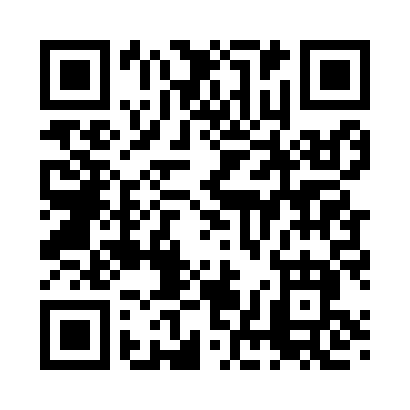 Prayer times for Lousetown, Virginia, USAMon 1 Jul 2024 - Wed 31 Jul 2024High Latitude Method: Angle Based RulePrayer Calculation Method: Islamic Society of North AmericaAsar Calculation Method: ShafiPrayer times provided by https://www.salahtimes.comDateDayFajrSunriseDhuhrAsrMaghribIsha1Mon4:185:511:155:118:4010:132Tue4:185:511:165:118:4010:133Wed4:195:521:165:118:4010:124Thu4:205:521:165:118:3910:125Fri4:205:531:165:118:3910:126Sat4:215:541:165:128:3910:117Sun4:225:541:165:128:3910:118Mon4:235:551:175:128:3810:109Tue4:245:551:175:128:3810:0910Wed4:255:561:175:128:3710:0911Thu4:265:571:175:128:3710:0812Fri4:265:571:175:128:3710:0713Sat4:275:581:175:128:3610:0714Sun4:285:591:175:128:3610:0615Mon4:296:001:175:128:3510:0516Tue4:306:001:185:128:3410:0417Wed4:316:011:185:128:3410:0318Thu4:336:021:185:128:3310:0219Fri4:346:031:185:128:3310:0120Sat4:356:031:185:128:3210:0021Sun4:366:041:185:118:319:5922Mon4:376:051:185:118:309:5823Tue4:386:061:185:118:309:5724Wed4:396:071:185:118:299:5625Thu4:406:081:185:118:289:5526Fri4:426:081:185:118:279:5427Sat4:436:091:185:108:269:5228Sun4:446:101:185:108:259:5129Mon4:456:111:185:108:249:5030Tue4:466:121:185:108:239:4931Wed4:486:131:185:098:229:47